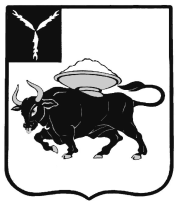 МУНИЦИПАЛЬНОЕ ОБРАЗОВАНИЕ ГОРОД ЭНГЕЛЬСЭНГЕЛЬССКОГО МУНИЦИПАЛЬНОГО РАЙОНАСАРАТОВСКОЙ ОБЛАСТИЭНГЕЛЬССКИЙ ГОРОДСКОЙ СОВЕТ ДЕПУТАТОВРЕШЕНИЕот 25 апреля 2018 года                                                                                                   № 524/01                                                                                                        Девяносто шестое заседаниеРассмотрев ходатайство инициативной группы граждан о назначении собрания граждан, в соответствии со статьей 29 Федерального закона от 6 октября 2003 года № 131-ФЗ «Об общих принципах организации местного самоуправления в Российской Федерации», статьей 14 Устава муниципального образования город Энгельс Энгельсского муниципального района Саратовской области, Положением о порядке проведения собрания граждан в муниципальном образовании город Энгельс Энгельсского муниципального района Саратовской области, утвержденным решением Энгельсского городского Совета от 28 апреля 2006 года № 45/01,Энгельсский городской Совет депутатовРЕШИЛ:1. Назначить собрание граждан на части территории муниципального образования город Энгельс Энгельсского муниципального района Саратовской области по предложению населения, проживающего на части территории микрорайона Энгельс-1, в пределах территории проживания граждан, включающей в себя жилой дом № 61.2. Провести собрание граждан 20 мая 2018 года в 11.00 часов по адресу микрорайон Энгельс-1, д. 61.3. Установить время начала и окончания регистрации участников собрания граждан  20 мая 2018 года с 10.00 до 11.00 часов по месту проведения собрания граждан.4. Установить численность населения муниципального образования город Энгельс Энгельсского муниципального района Саратовской области, зарегистрированных на части территории, указанной в пункте 1 настоящего решения, интересы которых затрагивают вопросы, выносимые на обсуждение конференции граждан, в количестве 140 человек.5. Вынести на обсуждение собрания граждан следующие вопросы:5.1. организация территориального общественного самоуправления на части территории муниципального образования город Энгельс Энгельсского муниципального района Саратовской области в границах территории, на которой осуществляется территориальное общественное самоуправление в  муниципальном образовании город Энгельс Энгельсского муниципального района Саратовской области на части территории  микрорайона Энгельс-1, по предложению населения, в пределах территории проживания граждан, включающей в себя жилой дом № 61;5.2. утверждение наименования территориального общественного самоуправления;5.3. принятие Устава территориального общественного самоуправления;5.4. установление структуры и избрание органов территориального общественного самоуправления.6. Настоящее решение ступает в силу со дня официального опубликования.7. Контроль за исполнением настоящего решения возложить на Комиссию по правовому обеспечению и развитию местного самоуправления.Глава муниципального образования город Энгельс                                                                              С.Е. ГоревскийО назначении собрания граждан 